Professional Development Survey - Jewish Non Profit ProfessionalsDeveloped by the Denver group. 1) How old are you? *20-29 30-39 40-49 40-49 50-59 60+ 2) What do you view as your highest level of education? *High School/GED Some college College degree Graduate / professional degree3) Which of the following best describes the type of organization you work at? Check all that apply *Synagogue or Temple Social action/activism/service organization Jewish camp or schoolJewish youth or college organization Jewish community organization Other: 4) What would you say is your specialty? 5) How many employees does your agency have? *0-5 6-15 16-40 41+6) How many years have you worked directly in the Jewish community? *Less than one year 1-2 years 3-5 years 5-10 years  more than 10 years7) How many years have you worked for your current organization?*Less than one year 1-2 years 3-5 years 5-10 years more than 10 years 8) How many years have you worked in your current position?*Less than one year 1-2 years 3-5 years 5-10 years  more than 10 years9) Which of the following reflects your current job title or level? Check all that apply. *Rabbi or Cantor 			Executive Director / CEO (head of organization)Director (upper level management)	Manager / Associate Director (middle management) Educator / Teacher 			Specialist / CoordinatorAssistant / Associate / Admin	Other: 10) How many employees do you supervise or oversee, either directly or indirectly? *None 1-3 4-6 7 or more(Conditional formatting opens “Management” questions for top 5 choices (Rabbi through Educator/Teacher) and/or anyone who supervises 4 or more. A question later will ask them if they are interested in professional development for themselves also. All others get “Professional” questions) 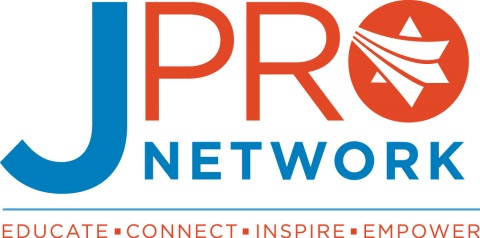 Management Track questions1) How much do you currently budget for professional development or higher education, per year, per person, for entry level and lower level professionals in your organization? *$0 $1-$99 $100-$250  $250-$500 $500+ I don’t know2) Would you / your organization be willing to devote additional financial resources for quality professional development opportunities for employees? *Yes No I’m not sure3) How much do you agree with the statement below? *Comments: 4) To what extent would you be interested in participating in the following? *Other / comments:  5) Are you interested in new ongoing professional development opportunities for yourself? *Yes No I’m not sure(Conditional formatting opens “Professional” questions for anyone who answers Yes)Professional track questions1) Have you ever taken professional development courses at any of the following secular organizations? Check all that apply. Colorado Free University Colorado Nonprofit Association Community Resource Center JVA Consulting Young Nonprofit Professionals Network Teaming4Technology (T4T) Mountain States Employers Council  I have not taken any professional development coursesOther: 2) Has any professional development you have done during the past year included any of the following? Check all that apply.*Conference call or webinar 			1 day seminar / course / conferenceMulti-day conference   			Seminar / leadership course 2-5 sessionsSeminar / leadership course 6-10 sessions	Seminar / leadership course more than 10 sessionsOther: 	 I haven’t done any professional development in the last year3) To what extent do you feel prepared to do your job in each of the following areas? If you think a certain area does not apply to your work, select N/A *4) In which of the following areas would you like to attend a professional development workshop or seminar in the next year? Check all that apply. *Budgeting & Financial Management Supervising Others Board Relations Marketing and Public Relations Strategic Planning Knowledge of the Jewish Community Programming / Program Development  Event Planning  Knowledge of Jewish culture, ritual and practices and/or content  Risk Management Fundraising Engaging the un or under-engaged Social Media  Other: 5) Three years from now, where would you like to be working? In your current position		 In another position in my organization Elsewhere in a Jewish non-profit	 Elsewhere in a non-Jewish or non-sectarian non-profit In the private sector 			Retired or not working	Other: 6) Three years from now, where are you most likely to be working?In your current position		 In another position in my organization Elsewhere in a Jewish non-profit	 Elsewhere in a non-Jewish or non-sectarian non-profit In the private sector 			Retired or not working	Other: Comments: If you did not answer the same thing for the previous 2 questions, please explain: 7) To what extent would you be interested in having more interactions with the following people? *Comments: 9) To what extent would you be interested in any of the following forms of professional development, if cost were no barrier? *Comments: 10) How much does your organization pay or budget (annually) for you to do professional development?* 11) What are the barriers to making working in the Jewish community a long-term career? Check all that apply.*Salary 			 Benefits (retirement, medical, vacation, paid leave)Ability to fully participate in Jewish community activities for myself or my family (financially)Can’t separate professional from personal life	Organizational or community politicsLack of career advancement opportunities		Inability to affect meaningful change	Work / life balance (time to spend with my family)Don’t feel included in mainstream Judaism / Jewish communityOther: 	 None of the above12) What drives you in wanting to be a Jewish professional?* Additional comments or suggestions: If you’d like to know more about the outcome of this survey / being involved in helping create more opportunities for professional development for Jewish nonprofit professionals, please give us your contact information here: Name: 	Email: Not at allA littleTo some extentTo a great extentNot sureI encourage my staff to take work time for professional development opportunitiesI think workload is a barrier to attending or implementing professional development skills or opportunitiesNot at allA littleTo some extentTo a great extentNot sureInteracting with professionals in Jewish life who are less senior or less advanced in their careersLeading a workshopBeing in a formal mentorship programInformal networkingNot at all preparedSomewhat preparedModerately preparedVery PreparedN/ABudgeting and Financial ManagementSupervising OthersBoard RelationsMarketing and Public RelationsStrategic PlanningKnowledge of the Jewish CommunityProgramming / Program DevelopmentEvent PlanningKnowledge of Jewish culture, ritual and practices and/or contentRisk ManagementFundraisingEngaging the un or under-engagedSocial MediaNot at allA littleTo some extentTo a great extentNot surePeople in your specialty who work at other Jewish organizationsPeople in your specialty who work outside of Jewish organizationsProfessionals in Jewish life at your level of seniority and responsibilityProfessionals in Jewish life who are more senior or more advanced in their careersProfessionals in Jewish life from other communities in North AmericaNot at allA little To some extentTo a great extentNot sureOpportunity to take select university courses in specific areasOngoing mentorship by another Jewish professionalThe opportunity to consult one-on-one with experts in specific fieldsRegular meet-ups with colleagues, featuring experts in a variety of areasAll-day intensive workshops/seminarsOngoing training / leadership / professional developmentInformal Networking